Template for Developing a School Counseling Program Goal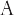 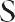 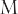 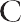 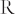 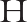 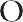 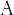 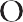 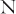 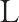 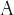 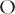 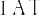 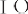 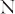 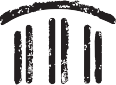 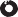 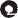 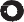 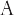 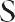 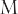 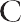 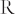 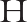 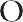 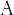 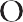 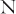 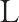 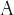 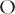 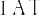 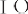 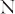 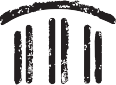 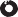 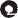 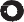 in SMART-Goal FormatBy End Date	Targeted GroupwillIncrease/decrease something related to achievement, attendance or behaviorBy from to Measure of change	Baseline data	Target dataData Source: Identify outcome data (achievement, attendance or behavior) supporting need for this goal:Identify supporting contextual (perception) data (from relevant stakeholders) to further understand this goal:Identify any possible systemic issues (policies, procedures, school- or districtwide) related to this goal:Identify school programs/activities currently employed to address this goal:Identify possible school counselor interventions/strategies to address this goal: